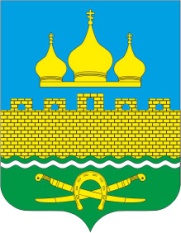 РОССИЙСКАЯ ФЕДЕРАЦИЯРОСТОВСКАЯ ОБЛАСТЬ НЕКЛИНОВСКИЙ РАЙОНМУНИЦИПАЛЬНОЕ ОБРАЗОВАНИЕ «ТРОИЦКОЕ СЕЛЬСКОЕ ПОСЕЛЕНИЕ»             АДМИНИСТРАЦИЯ ТРОИЦКОГО СЕЛЬСКОГО ПОСЕЛЕНИЯ  РАСПОРЯЖЕНИЕс. Троицкое12.04.2022г. №52О внесение изменений в распоряжение Администрации Троицкого сельского поселения от 26.10.2018г № 193 «Об утверждении плана реализации муниципальной программы Троицкого сельского поселения «Информационное общество»В соответствии с изменениями, внесенными в муниципальную программу «Информационное общество» решением собрания депутатов Троицкого сельского поселения Неклиновского района от 08.04.2022г №41 «О внесении изменений в решение Собрания депутатов Троицкого сельского поселения от 27.12.2018г №142 «О бюджете Троицкого сельского поселения Неклиновского района на 2022 год и на плановый период 2023 и 2024 годов» и с постановлением Администрации Троицкого сельского поселения от 19.03.2018 г. №36 «Об утверждении Порядка разработки, реализации и оценки эффективности муниципальных программ Троицкого сельского поселения»:               1.  Внести изменения в план реализации муниципальной программы «Информационное общество» на 2022 год (далее - план реализации) изменения, согласно приложению к настоящему распоряжению.              2.Настоящее распоряжение вступает в силу со дня его подписания.              3.Контроль за выполнением настоящего распоряжения оставляю за собой. Глава Администрации Троицкогосельского поселения:                                                                        О.Н.ГуринаПриложение  К распоряжению Администрации Троицкого сельского поселения от 12.04.2022г. № 30Планреализации муниципальной программы Троицкого сельского поселения «Информационное общество»     на 2022 год.<1> По строке «Мероприятие» указывается заместитель руководителя, курирующий данное направление, либо начальник структурного подразделения, непосредственно подчиненный руководителю. По строке «Контрольное событие муниципальной программы» указывается руководитель, а также заместитель руководителя, курирующий данное направление, либо начальник структурного подразделения, непосредственно подчинённый руководителю органа местного самоуправления Троицкого сельского поселения, определенного ответственным исполнителем, соисполнителем. <2> Графа заполняется по завершенным основным мероприятиям, мероприятиям, мероприятиям ведомственных целевых программ.<3> В случае наличия нескольких контрольных событиях одного основного мероприятия.<4> В целях оптимизации содержания информации в графе 2 допускается использование аббревиатур, например: основное
мероприятие 1.1 – ОМ 1.1.№ п/пНомер и наименованиеОтветственный 
 исполнитель, соисполнитель, участник
(должность/ ФИО) <1>Результат реализации (краткое описание)Срок реализации(дата) Объем расходов на 2022 год (тыс.руб.) <2>Объем расходов на 2022 год (тыс.руб.) <2>Объем расходов на 2022 год (тыс.руб.) <2>внебюджетные источники№ п/пНомер и наименованиеОтветственный 
 исполнитель, соисполнитель, участник
(должность/ ФИО) <1>Результат реализации (краткое описание)Срок реализации(дата) всегообластной бюджетместный бюджет внебюджетные источники123456789Подпрограмма 1«Развитие и использование информационных и коммуникационных технологий»Администрация Троицкого сельского поселения            (инспектор отдела экономики и финансов) XX259,9-259,9Мероприятие 1.1. Закупка товаров, работ, услуг в сфере информационно – коммуникационных технологийинспектор отдела экономики и финансов.обеспечение защиты информаци, используемой при выполнении функций и полномочий органа местного самоуправления; организация защиты персональных данных и иной информации, используемой при организации межведомственного взаимодействия и оказании  муниципальных услуг.весь период259,9-259,9Мероприятие 1.2. Установка рабочих мест, подключенных к КСТС и системе электронного документооборота «ДЕЛО»инспектор отдела экономики и финансовК системе «ДЕЛО» подключено 4 рабочих места.весь период---Мероприятие 1.3.Внедрение информационных системинспектор отдела экономики и финансовповышение оперативности и качества принимаемых решений, сокращение издержек на управление за счет внедрения соответствующих информационно-аналитических систем.Контрольное событие  муниципальной программы 1.1.1 <3>XXXXXИтого по муниципальной  
программеXXXИтого по муниципальной  
программеответственный исполнитель муниципальной программыинспектор отдела экономики и финансовXX259,9-259,9Итого по муниципальной  
программе…XX